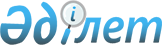 2018-2020 жылдарға арналған Ойыл аудандық бюджетін бекіту туралы
					
			Мерзімі біткен
			
			
		
					Ақтөбе облысы Ойыл аудандық мәслихатының 2017 жылғы 12 желтоқсандағы № 141 шешімі. Ақтөбе облысының Әділет департаментінде 2018 жылғы 8 қаңтарда № 5806 болып тіркелді. Мерзімі өткендіктен қолданыс тоқтатылды
      Қазақстан Республикасының 2001 жылғы 23 қаңтардағы "Қазақстан Республикасындағы жергілікті мемлекеттік басқару және өзін-өзі басқару туралы" Заңының 6 бабының 1 тармағының 1) тармақшасына, Қазақстан Республикасының 2008 жылғы 4 желтоқсандағы Бюджет Кодексінің 9 бабының 2 тармағына сәйкес, Ойыл аудандық мәслихаты ШЕШІМ ҚАБЫЛДАДЫ:
      1. 2018-2020 жылдарға арналған аудандық бюджет тиісінше 1, 2 және 3 қосымшаларға сәйкес, оның ішінде 2018 жылға мынадай көлемде бекітілсін:
      1) кірістер                                                 4 121 896,4 мың теңге,
      оның ішінде:
      салықтық түсімдер                                           285 841 мың теңге;
      салықтық емес түсімдер                                     50 579 мың теңге;
      негізгі капиталды сатудан
      түсетін түсімдер                                           4 965 мың теңге;
      трансферттер түсімі                                           3 806 495,9 мың теңге;
      2) шығындар                                                 4 126 704,6 мың теңге;
      3) таза бюджеттік кредиттеу                               20 873 мың теңге; 
      оның ішінде:
      бюджеттік кредиттер                                     32 778 мың теңге;
      бюджеттік кредиттерді өтеу                               11 905 мың теңге; 
      4) қаржы активтерiмен
      операциялар бойынша сальдо                               0 мың теңге; 
      оның ішінде:
      қаржы активтерiн сатып алу                               0 мың теңге;
      5) бюджет тапшылығы (профициті)                         -25 681,2 мың теңге;
      6) бюджет тапшылығын
      қаржыландыру (профицитін пайдалану)                         25 681,2 мың теңге.
      Ескерту. 1 тармаққа өзгерістер енгізілді – Ақтөбе облысы Ойыл аудандық мәслихатының 05.03.2018 № 159 (01.01.2018 бастап қолданысқа енгізіледі); 01.06.2018 № 191 (01.01.2018 бастап қолданысқа енгізіледі); 29.08.2018 № 207 (01.01.2018 бастап қолданысқа енгізіледі); 23.11.2018 № 220 (01.01.2018 бастап қолданысқа енгізіледі); 21.12.2018 № 236 (01.01.2018 бастап қолданысқа енгізіледі) шешімдерімен.


      2. Аудандық бюджеттің кірісіне келесідей түсімдер есептелетін болып ескерілсін:
      жеке табыс салығы;
      әлеуметтік салық;
      мүлкі аудандық маңызы бар қаланың, ауылдың, кенттің, ауылдық округтің аумағында орналасқан жеке тұлғалардың мүлкіне салынатын салықты қоспағанда, жеке және заңды тұлғалардың, дара кәсіпкерлердің мүлкіне салынатын салық;
      жер учаскесі аудандық маңызы бар қалада, ауылда, кентте орналасқан жеке және заңды тұлғалардан алынатын, елдi мекендер жерлерiне салынатын жер салығын қоспағанда, жер салығы;
      бірыңғай жер салығы;
      аудандық маңызы бар қалада, ауылда, кентте тіркелген жеке және заңды тұлғалардан алынатын көлік құралдары салығын қоспағанда, көлік құралдары салығы;
      тіркелген салық;
      бензинге және дизель отынына акциздер;
      жер учаскелерін пайдаланғаны үшін төлемақы;
      дара кәсіпкерлерді мемлекеттік тіркегені үшін алым;
      қызметтің жекелеген түрлерімен айналысу құқығы үшін лицензиялық алым; 
      заңды тұлғаларды мемлекеттік тіркеу және филиалдар мен өкілдіктерді есептік тіркегені, сондай-ақ оларды қайта тіркегені үшін алым; 
      аукциондардан алым; 
      көлік құралдарын мемлекеттік тіркегені, сондай-ақ оларды қайта тіркегені үшін алым; 
      жылжымайтын мүлікке құқықтарды мемлекеттік тіркегені үшін алым; республикалық бюджет есебіне жазылатын консулдық алымнан және мемлекеттік баждардан басқа, мемлекеттік баж; 
      аудандық маңызы бар қала, ауыл, кент, ауылдық округ әкімдерінің басқаруындағы, ауданның (облыстық маңызы бар қаланың) коммуналдық меншігінің мүлкін жалға беруден түсетін кірістерді қоспағанда, ауданның (облыстық маңызы бар қаланың) коммуналдық меншігінің мүлкін жалға беруден түсетін кірістер; 
      аудандық (облыстық маңызы бар қала) бюджеттен берілген кредиттер бойынша сыйақылар; 
      ауданның (облыстық маңызы бар қаланың) коммуналдық меншігінен түсетін басқа да кірістер; 
      аудандық (облыстық маңызы бар қала) бюджеттен қаржыландырылатын мемлекеттік мекемелердің тауарларды (жұмыстарды, көрсетілетін қызметтерді) өткізуінен түсетін түсімдер; 
      аудандық (облыстық маңызы бар қала) бюджеттен қаржыландырылатын мемлекеттік мекемелер ұйымдастыратын мемлекеттік сатып алуды өткізуден түсетін ақша түсімдері; 
      аудандық маңызы бар қалалардың, ауылдардың, кенттердің, ауылдық округтердің әкімдері салатын айыппұлдарды, өсімпұлдарды, санкцияларды, өндіріп алуларды қоспағанда, аудандық (облыстық маңызы бар қала) бюджеттен қаржыландырылатын мемлекеттік мекемелер салатын айыппұлдар, өсімпұлдар, санкциялар, өндіріп алулар; 
      аудандық (облыстық маңызы бар қала) бюджетке түсетін басқа да салықтық емес түсімдер; 
      аудандық (облыстық маңызы бар қала) бюджеттен қаржыландырылатын, мемлекеттік мекемелерге бекітіп берілген мемлекеттік мүлікті сатудан түсетін ақша; 
      ауыл шаруашылығы мақсатындағы жер учаскелерін қоспағанда, жер учаскелерін сатудан түсетін түсімдер; 
      жер учаскелерін жалға беру құқығын сатқаны үшін төлемақы. 
      3. Қазақстан Республикасының 2017 жылғы 30 қарашадағы "2018-2020 жылдарға арналған республикалық бюджет туралы" Заңының 8 бабына сәйкес:
      2018 жылғы 1 қаңтардан бастап:
      1) жалақының ең төменгі мөлшері – 28 284 теңге;
      2) Қазақстан Республикасының заңнамасына сәйкес жәрдемақыларды және өзге де әлеуметтік төлемдерді есептеу үшін, сондай-ақ айыппұл санкцияларын, салықтар мен басқа да төлемдерді қолдану үшін айлық есептік көрсеткіш – 2 405 теңге; 
      3) базалық әлеуметтік төлемдердің мөлшерін есептеу үшін ең төменгі күнкөріс деңгейінің шамасы – 28 284 теңге мөлшерінде белгіленгені еске және басшылыққа алынсын.
      4. Облыстық мәслихаттың 2017 жылғы 8 желтоқсандағы "2018-2020 жылдарға арналған облыстық бюджет туралы" № 72 шешіміне сәйкес 2018 жылға аудандық бюджетке берілетін субвенция көлемі 2 629 000 мың теңге сомасында көзделді.
      5. 2018 жылға арналған аудандық бюджетте аудандық бюджеттен ауылдық округ бюджеттеріне берілетін субвенциялар көлемі 88 928 мың теңге сомасында көзделсін, оның ішінде: 
      Ойылға – 38 633 мың теңге; 
      Саралжынға – 16 881 мың теңге; 
      Ш. Берсеевке – 18 629 мың теңге;
      Коптоғайға – 14 785 мың теңге.
      6. 2018 жылға арналған аудандық бюджетіне республикалық бюджеттен нысаналы даму трансферттері түскені ескерілсін:
      ауылдық елді мекендерді сумен жабдықтау және су бұру жүйелерін дамытуға – 456 347 мың теңге;
      Аталған ағымдағы нысаналы трансферттерінің сомасын бөлу аудан әкімдігі қаулысы негізінде айқындалады.
      Ескерту. 6 тармаққа өзгерістер енгізілді – Ақтөбе облысы Ойыл аудандық мәслихатының 01.06.2018 № 191 (01.01.2018 бастап қолданысқа енгізіледі); 23.11.2018 № 220 (01.01.2018 бастап қолданысқа енгізіледі); 21.12.2018 № 236 (01.01.2018 бастап қолданысқа енгізіледі) шешімдерімен.


      7. 2018 жылға арналған аудандық бюджетте республикалық бюджеттен мынадай мөлшерде ағымдағы нысаналы трансферттер түскені ескерілсін:
      мемлекеттік атаулы әлеуметтік көмек төлеуге – 53 629 мың теңге;
      халықты жұмыспен қамту орталықтарына әлеуметтік жұмыс жөніндегі консультанттар мен ассистенттерді енгізуге – 7 346 мың теңге;
      үкіметтік емес ұйымдарда мемлекеттік әлеуметтік тапсырысты орналастыруға – 3 047 мың теңге;
      арнаулы техникалық қосымша (компенсаторлар) тізімін ұлғайтуға – 1 217 мың теңге;
      мұқтаж мүгедектерді міндетті гигеналық құралдармен қамтамасыз ету нормаларын ұлғайтуға – 2 316 мың теңге;
      жұмыс берушілерге мүгедектерге арнаулы жұмыс орнын орналастыруға субсидиялау – 138 мың теңге;
      еңбек нарығын дамытуға – 34 441 мың теңге;
      тілдік курстар бойынша тағылымдамадан өткен мұғалімдерге қосымша ақы төлеуге және оқу кезеңінде негізгі қызметкерді алмастырғаны үшін – 9 824 мың теңге;
      мамандарды әлеуметтік қолдау шараларын іске асыру үшін – 32 778 мың теңге ағымдағы нысаналы трансферттер түскені ескерілсін;
      жаңартылған білім беру мазмұны бойынша бастауыш, негізгі және жалпы орта білімнің оқу бағдарламаларын іске асыратын білім беру ұйымдарының мұғалімдеріне қосымша ақы төлеуге және жергілікті бюджеттердің қаражаты есебінен шығыстардың осы бағыт бойынша төленген сомаларын өтеуге – 76 178 мың теңге;
      ұлттық біліктілік тестінен өткен және бастауыш, негізгі және жалпы орта білімнің білім беру бағдарламаларын іске асыратын мұғалімдерге педагогикалық шеберлік біліктілігі үшін қосымша ақы төлеуге - 7 969 мың теңге.
      Аталған ағымдағы нысаналы трансферттерінің сомасын бөлу аудан әкімдігі қаулысы негізінде айқындалады.
      Ескерту. 7 тармаққа өзгерістер енгізілді – Ақтөбе облысы Ойыл аудандық мәслихатының 01.06.2018 № 191 (01.01.2018 бастап қолданысқа енгізіледі); 29.08.2018 № 207 (01.01.2018 бастап қолданысқа енгізіледі); 23.11.2018 № 220 (01.01.2018 бастап қолданысқа енгізіледі); 21.12.2018 № 236 (01.01.2018 бастап қолданысқа енгізіледі) шешімдерімен.


      8. 2018 жылға арналған аудандық бюджетіне облыстық бюджеттен нысаналы даму трансферттері түскені ескерілсін:
      коммуналдық тұрғын үй қорының тұрғын үйін жобалау, салу және (немесе) сатып алу – 36 000 мың теңге;
      инженерлік коммуникациялық инфрақұрылымды жобалау, дамыту, жайластыру және (немесе) сатып алу – 57 134 мың теңге;
      коммуналдық жалдамалы тұрғын үйлерді газдандыруға – 14 941 мың теңге;
      мемлекеттік мекемелерді газдандыруға – 23 528,1 мың теңге;
      ауылдық елді мекендерді сумен жабдықтау және су бұру жүйелерін дамытуға – 122 749,5 мың теңге;
      Ескерту. 8 тармаққа өзгерістер енгізілді – Ақтөбе облысы Ойыл аудандық мәслихатының 05.03.2018 № 159 (01.01.2018 бастап қолданысқа енгізіледі); 01.06.2018 № 191 (01.01.2018 бастап қолданысқа енгізіледі); 29.08.2018 № 207 (01.01.2018 бастап қолданысқа енгізіледі); 23.11.2018 № 220 (01.01.2018 бастап қолданысқа енгізіледі); 21.12.2018 № 236 (01.01.2018 бастап қолданысқа енгізіледі) шешімдерімен.


      9. 2018 жылға арналған аудандық бюджетіне облыстық бюджеттен ағымдағы нысаналы трансферттері түскені ескерілсін:
      мемлекеттік органның күрделі шығыстарына – 14 300 мың теңге;      
      елді мекендердегі өрттерді, дала өрттерін сөндіру бойынша өрт сөндіру бекеттерін ұйымдастыруға – 5 108 мың теңге; 
      мектепке дейінгі білім беру ұйымдарында мемлекеттік білім беру тапсырысын іске асыруға – 35 927 мың теңге;
      білім берудің ведомстволық бағыныстағы мемлекеттік мекемелерінің және ұйымдарының күрделі шығыстары – 5 591 мың теңге;
      жалпы білім беру мектептерінің кең жолақты интернетке қол жеткізуін қамтамасыз етуге – 5 136 мың теңге; 
      жалпы білім беру мектептерін интерактивті білім контентіне қосуға – 6 670 мың теңге; 
      жалпы білім беретін мектептерді техникалық инфрақұрылыммен жабдықтауға – 5 932 мың теңге; 
      жалпы білім беру мектептерінде компьютерлермен жаңғыртуға – 8 857 мың теңге;
      оқулықтар сатып алуға – 15 516 мың теңге; 
      халықты жұмыспен қамтуға жәрдемдесуге – 19 557 мың теңге;
      нәтижелі жұмыспен қамту және жаппай кәсіпкерлікті дамытуға – 14 772 мың теңге; 
      мәдениеттің ведомстволық бағыныстағы мемлекеттік мекемелерінің және ұйымдарының күрделі шығыстары – 7 503 мың теңге;
      елді мекендердің көшелерін және аудандық маңызы бар автомобиль жолдарын (қала көшелерін) күрделі және орташа жөндеуге – 91 426,2 мың теңге;
      алып қойылатын және жойылатын ауру жануарлардың, жануарлардан алынатын өнімдер мен шикізаттын құнын иелеріне өтеуге – 5 000 мың теңге;
      білім беру объектілерін жөндеуге – 2 708 мың теңге;
      жалпы білім беруге – 15 600 мың теңге;
      нәтижелі жұмыспен қамтуды және жаппай кәсіпкерлікті дамытудың білім нысандарын жөндеуге – 11 088 мың теңге.
      Аталған ағымдағы нысаналы трансферттерінің сомасын бөлу аудан әкімдігі қаулысы негізінде айқындалады.
      Ескерту. 9 тармаққа өзгерістер енгізілді – Ақтөбе облысы Ойыл аудандық мәслихатының 05.03.2018 № 159 (01.01.2018 бастап қолданысқа енгізіледі); 01.06.2018 № 191 (01.01.2018 бастап қолданысқа енгізіледі); 29.08.2018 № 207 (01.01.2018 бастап қолданысқа енгізіледі); 23.11.2018 № 220 (01.01.2018 бастап қолданысқа енгізіледі) шешімдерімен.


      10. 2018 жылға арналған аудандық бюджетте ауылдық округтер бюджеттеріне ағымдағы нысаналы трансферттер көзделсін:
      мектепке дейінгі білім беру ұйымдарында мемлекеттік білім беру тапсырысын іске асыруға – 19 315 мың теңге.
      Аталған ағымдағы трансферттерінің сомасын бөлу аудан әкімдігі қаулысы негізінде айқындалады.
      11. Аудандық жергілікті атқарушы органының 2018 жылға арналған резерві сомасы 7 220 мың теңге болып бекітілсін.
      12. 2018 жылға арналған аудандық бюджетті атқару процесінде секвестрлеуге жатпайтын аудандық бюджеттік бағдарламалардың тізбесі 4 қосымшаға сәйкес бекітілсін.
      13. Ауылдық округтер әкімдері аппараттарының 2018 жылғы бюджеттік бағдарламалары бойынша қаржыландыру көлемі 5 қосымшаға сәйкес бекітілсін.
      14. Осы шешім 2018 жылғы 1 қаңтардан бастап қолданысқа енгізіледі. 2018 жылға арналған Ойыл аудандық бюджеті
      Ескерту. 1 қосымша жаңа редакцияда - Ақтөбе облысы Ойыл аудандық мәслихатының 21.12.2018 № 236 шешімімен (01.01.2018 бастап қолданысқа енгізіледі). 2019 жылға арналған Ойыл аудандық бюджеті 2020 жылға арналған Ойыл аудандық бюджеті 2018 жылға арналған аудандық бюджетті атқару процесінде секвестрге жатпайтын аудандық бюджеттік бағдарламалар тізбесі Ауылдық округтер әкімдіктері аппараттарының 2018 жылға бюджеттік бағдарламалары бойынша қаржыландыру көлемі
      Ескерту. 5 қосымша жаңа редакцияда - Ақтөбе облысы Ойыл аудандық мәслихатының 23.11.2018 № 220 шешімімен (01.01.2018 бастап қолданысқа енгізіледі).
					© 2012. Қазақстан Республикасы Әділет министрлігінің «Қазақстан Республикасының Заңнама және құқықтық ақпарат институты» ШЖҚ РМК
				
      Аудандық мәслихаттың 
сессия төрағасы: 

Қ. Алтымов

      Аудандық мәслихат 
хатшысы: 

Б. Бисекенов
Аудандық мәслихаттың 2017 жылғы 12 желтоқсандағы № 141 шешіміне 1 қосымша
Санаты
Санаты
Санаты
Санаты
Сомасы 
(мың теңге)
Сыныбы
Сыныбы
Сыныбы
Сомасы 
(мың теңге)
Кіші сыныбы
Кіші сыныбы
Сомасы 
(мың теңге)
Атауы
Сомасы 
(мың теңге)
І. Кірістер
4121896,4
1
Салықтық түсімдер
288203
01
Табыс салығы
130724
2
Жеке табыс салығы
130724
03
Әлеуметтiк салық
113787
1
Әлеуметтік салық
113787
04
Меншiкке салынатын салықтар
37328
1
Мүлiкке салынатын салықтар
30278
3
Жер салығы
12
4
Көлiк құралдарына салынатын салық
2908
5
Бірыңғай жер салығы
4130
05
Тауарларға, жұмыстарға және қызметтерге салынатын iшкi салықтар
4944
2
Акциздер
205
3
Табиғи және басқа да ресурстарды пайдаланғаны үшiн түсетiн түсiмдер
2812
4
Кәсiпкерлiк және кәсiби қызметтi жүргiзгенi үшiн алынатын алымдар
1927
08
Заңдық маңызы бар әрекеттерді жасағаны және (немесе) оған уәкілеттігі бар мемлекеттік органдар немесе лауазымды адамдар құжаттарбергені үшін алынатын міндетті төлемдер
1420
1
Мемлекеттік баж
1420
2
Салықтық емес түсімдер
22232,5
01
Мемлекеттік меншiктен түсетiн кiрiстер
6615,5
5
Мемлекет меншігіндегі мүлікті жалға беруден түсетін кірістер
6600
7
Мемлекеттік бюджеттен берілген кредиттер бойынша сыйақылар
15,5
04
Мемлекеттік бюджеттен қаржыландырылатын, сондай-ақ Қазақстан Республикасы Ұлттық Банкінің бюджетінен (шығыстар сметасынан) қамтылатын және қаржыландырылатын мемлекеттік мекемелер салатын айыппұлдар, өсімпұлдар, санкциялар, өндіріп алулар
605
1
Мұнай секторы ұйымдарынан түсетін түсімдерді қоспағанда, мемлекеттік бюджеттен қаржыландырылатын, сондай-ақ Қазақстан Республикасы Ұлттық Банкінің бюджетінен (шығыстар сметасынан) қамтылатын және қаржыландырылатын мемлекеттік мекемелер салатын айыппұлдар, өсімпұлдар, санкциялар, өндіріп алулар
605
06
Басқа да салықтық емес түсімдер
15012
1
Басқа да салықтық емес түсімдер
15012
3
Негізгі капиталды сатудан түсетін түсімдер
4965
01
Мемлекеттік мекемелерге бекітілген мемлекеттік мүлікті сату
2750
1
Мемлекеттік мекемелерге бекітілген мемлекеттік мүлікті сату
2750
03
Жердi және материалдық емес активтердi сату
2215
1
Жердi сату
2215
4
Трансферттердің түсімдері
3806495,9
02
Мемлекеттiк басқарудың жоғары тұрған органдарынан түсетiн трансферттер
3806495,9
2
Облыстық бюджеттен түсетін трансферттер
3806495,9
Ағымдағы нысаналы трансферттер
466796,2
Нысаналы даму трансферттері
710699,7
Субвенциялар
2629000
Функционалдық топ
Функционалдық топ
Функционалдық топ
Функционалдық топ
Функционалдық топ
Сомасы 
(мың теңге)
Функционалдық кіші топ
Функционалдық кіші топ
Функционалдық кіші топ
Функционалдық кіші топ
Сомасы 
(мың теңге)
Бюджеттік бағдарламалардың әкімшісі
Бюджеттік бағдарламалардың әкімшісі
Бюджеттік бағдарламалардың әкімшісі
Сомасы 
(мың теңге)
Бағдарлама
Бағдарлама
Сомасы 
(мың теңге)
Атауы
Сомасы 
(мың теңге)
1
2
3
4
5
6
II. Шығындар
4126704,6
01
Жалпы сипаттағы мемлекеттiк қызметтер
312222,3
1
Мемлекеттiк басқарудың жалпы функцияларын орындайтын өкiлдi, атқарушы және басқа органдар
156713,1
112
Аудан (облыстық маңызы бар қала) мәслихатының аппараты
18502
001
Аудан (облыстық маңызы бар қала) мәслихатының қызметін қамтамасыз ету жөніндегі қызметтер
18502
122
Аудан (облыстық маңызы бар қала) әкімінің аппараты
96924,1
001
Аудан (облыстық маңызы бар қала) әкімінің қызметін қамтамасыз ету жөніндегі қызметтер
76210,1
003
Мемлекеттік органның күрделі шығыстары
17615
113
Жергілікті бюджеттерден берілетін ағымдағы нысаналы трансферттер
3099
123
Қаладағы аудан, аудандық маңызы бар қала, кент, ауыл, ауылдық округ әкімінің аппараты
41287
001
Қаладағы аудан, аудандық маңызы бар қаланың, кент, ауыл, ауылдық округ әкімінің қызметін қамтамасыз ету жөніндегі қызметтер
41287
2
Қаржылық қызмет
18121
452
Ауданның (облыстық маңызы бар қаланың) қаржы бөлімі
18121
001
Ауданның (облыстық маңызы бар қаланың) бюджетін орындау және коммуналдық меншігін басқару саласындағы мемлекеттік саясатты іске асыру жөніндегі қызметтер 
15456
003
Салық салу мақсатында мүлікті бағалауды жүргізу
365
010
Жекешелендіру, коммуналдық меншікті басқару, жекешелендіруден кейінгі қызмет және осыған байланысты дауларды реттеу 
2300
5
Жоспарлау және статистикалық қызмет
14075
453
Ауданның (облыстық маңызы бар қаланың) экономика және бюджеттік жоспарлау бөлімі
14075
001
Экономикалық саясатты, мемлекеттік жоспарлау жүйесін қалыптастыру және дамыту саласындағы мемлекеттік саясатты іске асыру жөніндегі қызметтер
14075
061
Бюджеттік инвестициялар және мемлекеттік - жекешелік әріптестік, оның ішінде концессия мәселелері жөніндегі құжаттаманы сараптау және бағалау
0
9
Жалпы сипаттағы өзге де мемлекеттiк қызметтер
123313,2
458
Ауданның (облыстық маңызы бар қаланың) тұрғын үй-коммуналдық шаруашылығы, жолаушылар көлігі және автомобиль жолдары бөлімі
123313,2
001
Жергілікті деңгейде тұрғын үй-коммуналдық шаруашылығы, жолаушылар көлігі және автомобиль жолдары саласындағы мемлекеттік саясатты іске асыру жөніндегі қызметтер
10555
067
Ведомстволық бағыныстағы мемлекеттік мекемелер мен ұйымдардың күрделі шығыстары
20000
113
Жергілікті бюджеттерден берілетін ағымдағы нысаналы трансферттер
92758,2
02
Қорғаныс
11597
1
Әскери мұқтаждар
3102
122
Аудан (облыстық маңызы бар қала) әкімінің аппараты
3102
005
Жалпыға бірдей әскери міндетті атқару шеңберіндегі іс-шаралар
3102
2
Төтенше жағдайлар жөнiндегi жұмыстарды ұйымдастыру
8495
122
Аудан (облыстық маңызы бар қала) әкімінің аппараты
8495
006
Аудан (облыстық маңызы бар қала) ауқымындағы төтенше жағдайлардың алдын алу және оларды жою
3359
007
Аудандық (қалалық) ауқымдағы дала өрттерінің, сондай-ақ мемлекеттік өртке қарсы қызмет органдары құрылмаған елдi мекендерде өрттердің алдын алу және оларды сөндіру жөніндегі іс-шаралар
5136
04
Бiлiм беру
2213713
1
Мектепке дейiнгi тәрбие және оқыту
61300,6
464
Ауданның (облыстық маңызы бар қаланың) білім бөлімі
55865,6
024
Мектепке дейінгі білім беру ұйымдарында мемлекеттік білім беру тапсырыстарын іске асыруға аудандық маңызы бар қала, ауыл, кент, ауылдық округ бюджеттеріне берілетін ағымдағы нысаналы трансферттер
21975,6
040
Мектепке дейінгі білім беру ұйымдарында мемлекеттік білім беру тапсырысын іске асыруға
33890
466
Ауданның (облыстық маңызы бар қаланың) сәулет, қала құрылысы және құрылыс бөлімі
5435
037
Мектепке дейінгі тәрбие және оқыту объектілерін салу және реконструкциялау
5435
2
Бастауыш, негізгі орта және жалпы орта білім беру
1890350
464
Ауданның (облыстық маңызы бар қаланың) білім бөлімі
1818599
003
Жалпы білім беру
1769468
006
Балаларға қосымша білім беру 
49131
465
Ауданның (облыстық маңызы бар қаланың) дене шынықтыру және спорт бөлімі
71751
017
Балалар мен жасөспірімдерге спорт бойынша қосымша білім беру
71751
9
Бiлiм беру саласындағы өзге де қызметтер
262062,4
464
Ауданның (облыстық маңызы бар қаланың) білім бөлімі
262062,4
001
Жергілікті деңгейде білім беру саласындағы мемлекеттік саясатты іске асыру жөніндегі қызметтер
17541
004
Ауданның (областык маңызы бар қаланың) мемлекеттік білім беру мекемелерінде білім беру жүйесін ақпараттандыру
2750
005
Ауданның (облыстық маңызы бар қаланың) мемлекеттік білім беру мекемелер үшін оқулықтар мен оқу-әдiстемелiк кешендерді сатып алу және жеткізу
37760
007
Аудандық (қалалық) ауқымдағы мектеп олимпиадаларын және мектептен тыс іс-шараларды өткiзу
2088
015
Жетім баланы (жетім балаларды) және ата-аналарының қамқорынсыз қалған баланы (балаларды) күтіп-ұстауға қамқоршыларға (қорғаншыларға) ай сайынға ақшалай қаражат төлемі
2835
023
Әдістемелік жұмыс
17150
067
Ведомстволық бағыныстағы мемлекеттік мекемелер мен ұйымдардың күрделі шығыстары
17617
108
Бюджеттік инвестициялық жобалардың техникалық-экономикалық негіздемелерін және мемлекеттік-жекешелік әріптестік жобалардың, оның ішінде концессиялық жобалардың конкурстық құжаттамаларын әзірлеу немесе түзету, сондай-ақ қажетті сараптамаларын жүргізу, мемлекеттік- жекешелік әріптестік жобаларды, оның ішінде концессиялық жобаларды консультациялық сүйемелдеу
0
113
Жергілікті бюджеттерден берілетін ағымдағы нысаналы трансферттер
164321,4
06
Әлеуметтiк көмек және әлеуметтiк қамсыздандыру
299677
1
Әлеуметтiк қамсыздандыру
62752
451
Ауданның (облыстық маңызы бар қаланың) жұмыспен қамту және әлеуметтік бағдарламалар бөлімі
58000
005
Мемлекеттік атаулы әлеуметтік көмек 
58000
464
Ауданның (облыстық маңызы бар қаланың) білім бөлімі
4752
030
Патронат тәрбиешілерге берілген баланы (балаларды) асырап бағу 
4752
2
Әлеуметтiк көмек
218416
451
Ауданның (облыстық маңызы бар қаланың) жұмыспен қамту және әлеуметтік бағдарламалар бөлімі
218416
002
Жұмыспен қамту бағдарламасы
118358
004
Ауылдық жерлерде тұратын денсаулық сақтау, білім беру, әлеуметтік қамтамасыз ету, мәдениет, спорт және ветеринар мамандарына отын сатып алуға Қазақстан Республикасының заңнамасына сәйкес әлеуметтік көмек көрсету
12218
006
Тұрғын үйге көмек көрсету
0
007
Жергілікті өкілетті органдардың шешімі бойынша мұқтаж азаматтардың жекелеген топтарына әлеуметтік көмек
31962
014
Мұқтаж азаматтарға үйде әлеуметтiк көмек көрсету
6903
017
Оңалтудың жеке бағдарламасына сәйкес мұқтаж мүгедектерді міндетті гигиеналық құралдармен қамтамасыз ету, қозғалуға қиындығы бар бірінші топтағы мүгедектерге жеке көмекшінің және есту бойынша мүгедектерге қолмен көрсететін тіл маманының қызметтерін ұсыну
13921
023
Жұмыспен қамту орталықтарының қызметін қамтамасыз ету
35054
9
Әлеуметтiк көмек және әлеуметтiк қамтамасыз ету салаларындағы өзге де қызметтер
18509
451
Ауданның (облыстық маңызы бар қаланың) жұмыспен қамту және әлеуметтік бағдарламалар бөлімі
18509
001
Жергілікті деңгейде халық үшін әлеуметтік бағдарламаларды жұмыспен қамтуды қамтамасыз етуді іске асыру саласындағы мемлекеттік саясатты іске асыру жөніндегі қызметтер 
14645
011
Жәрдемақыларды және басқа да әлеуметтік төлемдерді есептеу, төлеу мен жеткізу бойынша қызметтерге ақы төлеу
817
054
Үкіметтік емес ұйымдарда мемлекеттік әлеуметтік тапсырысты орналастыру
3047
07
Тұрғын үй-коммуналдық шаруашылық
718361,5
1
Тұрғын үй шаруашылығы
107782
458
Ауданның (облыстық маңызы бар қаланың) тұрғын үй-коммуналдық шаруашылығы, жолаушылар көлігі және автомобиль жолдары бөлімі
2975
003
Мемлекеттік тұрғын үй қорын сақтауды ұйымдастыру
175
004
Азаматтардың жекеленген санаттарын тұрғын үймен қамтамасыз ету
2800
464
Ауданның (облыстық маңызы бар қаланың) білім бөлімі
11088
026
Нәтижелі жұмыспен қамтуды және жаппай кәсіпкерлікті дамыту бағдарламасы шеңберінде қалалардың және ауылдық елді мекендердің объектілерін жөндеу
11088
466
Ауданның (облыстық маңызы бар қаланың) сәулет, қала құрылысы және құрылыс бөлімі
93719
003
Коммуналдық тұрғын үй қорының тұрғын үйін жобалау және (немесе) салу, реконструкциялау 
36185
004
Инженерлік-коммуникациялық инфрақұрылымды жобалау, дамыту және (немесе) жайластыру
57534
2
Коммуналдық шаруашылық
609162,5
458
Ауданның (облыстық маңызы бар қаланың) тұрғын үй-коммуналдық шаруашылығы, жолаушылар көлігі және автомобиль жолдары бөлімі
609162,5
012
Сумен жабдықтау және су бұру жүйесінің жұмыс істеуі
12321
028
Коммуналдық шаруашылығын дамыту
17745
058
Елді мекендердегі сумен жабдықтау және су бұру жүйелерін дамыту
579096,5
3
Елді-мекендерді көркейту
1417
123
Қаладағы аудан, аудандық маңызы бар қала, кент, ауыл, ауылдық округ әкімінің аппараты
1417
008
Елді мекендердегі көшелерді жарықтандыру
1417
08
Мәдениет, спорт, туризм және ақпараттық кеңістiк
220397,2
1
Мәдениет саласындағы қызмет
110293,2
455
Ауданның (облыстық маңызы бар қаланың) мәдениет және тілдерді дамыту бөлімі
92200
003
Мәдени-демалыс жұмысын қолдау
92200
466
Ауданның (облыстық маңызы бар қаланың) сәулет, қала құрылысы және құрылыс бөлімі
18093,2
011
Мәдениет объектілерін дамыту
18093,2
2
Спорт
9640
465
Ауданның (облыстық маңызы бар қаланың) дене шынықтыру және спорт бөлімі 
9640
001
Жергілікті деңгейде дене шынықтыру және спорт саласындағы мемлекеттік саясатты іске асыру жөніндегі қызметтер
7619
006
Аудандық (облыстық маңызы бар қалалық) деңгейде спорттық жарыстар өткiзу
474
007
Әртүрлi спорт түрлерi бойынша аудан (облыстық маңызы бар қала) құрама командаларының мүшелерiн дайындау және олардың облыстық спорт жарыстарына қатысуы
1547
3
Ақпараттық кеңiстiк
60829
455
Ауданның (облыстық маңызы бар қаланың) мәдениет және тілдерді дамыту бөлімі
52579
006
Аудандық (қалалық) кiтапханалардың жұмыс iстеуi
52278
007
Мемлекеттiк тiлдi және Қазақстан халқының басқа да тiлдерін дамыту
301
456
Ауданның (облыстық маңызы бар қаланың) ішкі саясат бөлімі
8250
002
Мемлекеттік ақпараттық саясат жүргізу жөніндегі қызметтер
8250
9
Мәдениет, спорт, туризм және ақпараттық кеңiстiктi ұйымдастыру жөнiндегi өзге де қызметтер
39635
455
Ауданның (облыстық маңызы бар қаланың) мәдениет және тілдерді дамыту бөлімі
23341
001
Жергілікті деңгейде тілдерді және мәдениетті дамыту саласындағы мемлекеттік саясатты іске асыру жөніндегі қызметтер
10546
032
Ведомстволық бағыныстағы мемлекеттік мекемелер мен ұйымдардың күрделі шығыстары
12795
108
Бюджеттік инвестициялық жобалардың техникалық-экономикалық негіздемелерін және мемлекеттік-жекешелік әріптестік жобалардың, оның ішінде концессиялық жобалардың конкурстық құжаттамаларын әзірлеу немесе түзету, сондай-ақ қажетті сараптамаларын жүргізу, мемлекеттік жекешелік әріптестік жобаларды, оның ішінде концессиялық жобаларды консультациялық сүйемелдеу
0
456
Ауданның (облыстық маңызы бар қаланың) ішкі саясат бөлімі
16294
001
Жергілікті деңгейде ақпарат, мемлекеттілікті нығайту және азаматтардың әлеуметтік сенімділігін қалыптастыру саласында мемлекеттік саясатты іске асыру жөніндегі қызметтер
9401
003
Жастар саясаты саласында іс-шараларды іске асыру
6893
10
Ауыл, су, орман, балық шаруашылығы, ерекше қорғалатын табиғи аумақтар, қоршаған ортаны және жануарлар дүниесін қорғау, жер қатынастары
106421
1
Ауыл шаруашылығы
82671
462
Ауданның (облыстық маңызы бар қаланың) ауыл шаруашылығы бөлімі
14321
001
Жергілікті деңгейде ауыл шаруашылығы саласындағы мемлекеттік саясатты іске асыру жөніндегі қызметтер
14321
466
Ауданның (облыстық маңызы бар қаланың) сәулет, қала құрылысы және құрылыс бөлімі
0
010
Ауыл шаруашылығы объектілерін дамыту
0
473
Ауданның (облыстық маңызы бар қаланың) ветеринария бөлімі
68350
001
Жергілікті деңгейде ветеринария саласындағы мемлекеттік саясатты іске асыру жөніндегі қызметтер
6529
005
Мал көмінділерінің (биотермиялық шұңқырлардың) жұмыс істеуін қамтамасыз ету
0
006
Ауру жануарларды санитарлық союды ұйымдастыру
2833
007
Қаңғыбас иттер мен мысықтарды аулауды және жоюды ұйымдастыру
1213
008
Алып қойылатын және жойылатын ауру жануарлардың, жануарлардан алынатын өнімдер мен шикізаттың құнын иелеріне өтеу
5000
010
Ауыл шаруашылығы жануарларын сәйкестендіру жөніндегі іс-шараларды өткізу
811
011
Эпизоотияға қарсы іс-шаралар жүргізу
51964
6
Жер қатынастары
13005
463
Ауданның (облыстық маңызы бар қаланың) жер қатынастары бөлімі
13005
001
Аудан (облыстық маңызы бар қала) аумағында жер қатынастарын реттеу саласындағы мемлекеттік саясатты іске асыру жөніндегі қызметтер
9795
006
Аудандардың, облыстық маңызы бар, аудандық маңызы бар қалалардың, кенттердiң, ауылдардың, ауылдық округтердiң шекарасын белгiлеу кезiнде жүргiзiлетiн жерге орналастыру
3210
9
Ауыл, су, орман, балық шаруашылығы, қоршаған ортаны қорғау және жер қатынастары саласындағы басқа да қызметтер
10745
453
Ауданның (облыстық маңызы бар қаланың) экономика және бюджеттік жоспарлау бөлімі
10745
099
Мамандарға әлеуметтік қолдау көрсету жөніндегі шараларды іске асыру
10745
11
Өнеркәсіп, сәулет, қала құрылысы және құрылыс қызметі
11633
2
Сәулет, қала құрылысы және құрылыс қызметі
11633
466
Ауданның (облыстық маңызы бар қаланың) сәулет, қала құрылысы және құрылыс бөлімі
11633
001
Құрылыс, облыс қалаларының, аудандарының және елді мекендерінің сәулеттік бейнесін жақсарту саласындағы мемлекеттік саясатты іске асыру және ауданның (облыстық маңызы бар қаланың) аумағын оңтайла және тиімді қала құрылыстық игеруді қамтамасыз ету жөніндегі қызметтер 
9841
013
Аудан аумағында қала құрылысын дамытудың кешенді схемаларын, аудандық (облыстық) маңызы бар қалалардың, кенттердің және өзге де ауылдық елді мекендердің бас жоспарларын әзірлеу
1792
12
Көлiк және коммуникация
7616
1
Автомобиль көлiгi
7616
458
Ауданның (облыстық маңызы бар қаланың) тұрғын үй-коммуналдық шаруашылығы, жолаушылар көлігі және автомобиль жолдары бөлімі
7616
023
Автомобиль жолдарының жұмыс істеуін қамтамасыз ету
6608
045
Елді-мекендер көшелеріндегі автомобиль жолдарын күрделі және орташа жөндеу
1008
13
Басқалар
12922
3
Кәсiпкерлiк қызметтi қолдау және бәсекелестікті қорғау
7455
469
Ауданның (облыстық маңызы бар қаланың) кәсіпкерлік бөлімі
7455
001
Жергілікті деңгейде кәсіпкерлікті дамыту саласындағы мемлекеттік саясатты іске асыру жөніндегі қызметтер
7135
003
Кәсіпкерлік қызметті қолдау
320
9
Басқалар
5467
452
Ауданның (облыстық маңызы бар қаланың) қаржы бөлімі
0
012
Ауданның (облыстық маңызы бар қаланың) жергілікті атқарушы органының резерві
0
453
Ауданның (облыстық маңызы бар қаланың) экономика және бюджетті жоспарлау бөлімі
0
003
Жергілікті бюджеттік инвестициялық жобалардың техникалық-экономикалық негіздемелерін және мемлекеттік-жекешелік әріптестік жобалардың, оның ішінде концессиялық жобалардың конкурстық құжаттамаларын әзірлеу немесе түзету, сондай-ақ қажетті сараптамаларын жүргізу, мемлекеттік-жекешелік әріптестік жобаларды, оның ішінде концессиялық жобаларды консультациялық сүйемелдеу
0
455
Ауданның (облыстық маңызы бар қаланың) мәдениет және тілдерді дамыту бөлімі
4572
040
Өңірлерді дамытудың 2020 жылға дейінгі бағдарламасы шеңберінде өңірлерді экономикалық дамытуға жәрдемдесу бойынша шараларды іске асыру
4572
464
Ауданның (облыстық маңызы бар қаланың) білім бөлімі
895
041
Өңірлерді дамытудың 2020 жылға дейінгі бағдарламасы шеңберінде өңірлерді экономикалық дамытуға жәрдемдесу бойынша шараларды іске асыру
895
14
Борышқа қызмет көрсету
15,5
11
Борышқа қызмет көрсету
15,5
452
Ауданның (облыстық маңызы бар қаланың) қаржы бөлімі
15,5
013
Жергілікті атқарушы органдардың облыстық бюджеттен қарыздар бойынша сыйақылар мен өзге де төлемдерді төлеу бойынша борышына қызмет
15,5
15
Трансферттер
212129,1
1
Трансферттер
212129,1
452
Ауданның (облыстық маңызы бар қаланың) қаржы бөлімі
212129,1
006
Пайдаланылмаған (толық пайдаланылмаған) нысаналы трансферттерді қайтару
40,1
024
Заңнаманы өзгертуге байланысты жоғары тұрған бюджеттің шығындарын өтеуге төменгі тұрған бюджеттен ағымдағы нысаналы трансферттер
120540
038
Субвенциялар
88928
051
Жергілікті өзін-өзі басқару органдарына берілетін трансферттер
2621
III. Таза бюджеттік кредит беру
20873
Бюджеттік кредиттер
32778
10
Ауыл, су, орман, балық шаруашылығы, ерекше қорғалатын табиғи аумақтар, қоршаған ортаны және жануарлар дүниесін қорғау, жер қатынастары
32778
9
Ауыл, су, орман, балық шаруашылығы, қоршаған ортаны қорғау және жер қатынастары саласындағы басқа да қызметтер
32778
453
Ауданның (облыстық маңызы бар қаланың) экономика және бюджеттік жоспарлау бөлімі
32778
006
Мамандарды әлеуметтік қолдау шараларын іске асыру үшін бюджеттік кредиттер
32778
5
Бюджеттік кредиттерді өтеу
11905
01
Бюджеттік кредиттерді өтеу
11905
1
1
Мемлекеттік бюджеттен берілген кредиттерді өтеу
11905
IV. Қаржы активтерімен жасалатын операциялар бойынша сальдо
0
Қаржы активтерін сатып алу
0
V. Бюджет (профициті)тапшылығы
-25681,2
VI. Бюджет тапшылығын қаржыландыру(профицитін пайдалану)
25681,2
7
Қарыздар түсімдері
32778
01
Мемлекеттік ішкі қарыздар
32778
2
2
Қарыз алу келісім-шарттары
32778
16
Қарыздарды өтеу
11905
16
1
Қарыздарды өтеу
11905
16
1
452
Ауданның (облыстық маңызы бар қаланың) қаржы бөлімі
11905
008
Жергілікті атқарушы органның жоғары тұрған бюджет алдындағы борышын өтеу
11905
8
Бюджет қаражатының пайдаланатын қалдықтары
4808,2
01
Бюджет қаражаты қалдықтары
4808,2
2
2
Бюджет қаражатының бос қалдықтары
4808,2Аудандық мәслихаттың 2017 жылғы 12 желтоқсандағы № 141 шешіміне № 2 қосымша
Санаты
Санаты
Санаты
Санаты
Сомасы 
(мың теңге)
Сыныбы
Сыныбы
Сыныбы
Сомасы 
(мың теңге)
Ішкі сыныбы
Ішкі сыныбы
Сомасы 
(мың теңге)
Атауы
Сомасы 
(мың теңге)
І. Кірістер
3067937
1
Салық түсімдері
286742
01
Кiрiстерге салынатын табыс салығы
132695
2
Жеке табыс салығы
132695
03
Әлеуметтiк салық
113000
1
Әлеуметтік салық
113000
04
Меншiкке салынатын салықтар
31805
1
Мүлiкке салынатын салықтар
26169
3
Жеке тұлғалардың жер салығы
27
4
Көлiк құралдарына салынатын салық
1409
5
Бірыңғай жер салығы
4200
05
Тауарларға, жұмыстарға және қызметтерге салынатын iшкi салықтар
7332
2
Акциздер
400
3
Табиғи және басқа ресурстарды пайдаланғаны үшiн түсетiн түсiмдер
3052
4
Кәсiпкерлiк және кәсiби қызметтi жүргiзгенi үшiн алынатын алымдар
3880
08
Заңдық мәнді іс-әрекеттерді жасағаны және (немесе) оған уәкілеттігі бар мемлекеттік органдар немесе лауазымды адамдар құжаттар бергені үшін алынатын міндетті төлемдер
1910
1
Мемлекеттік баж
1910
2
Салықтық емес түсімдер
71758
01
Мемлекеттік меншiктен түсетiн кiрiстер
7000
5
Мемлекет меншігіндегі мүлікті жалға беруден түсетін кірістер
7000
04
Мемлекеттік бюджеттен қаржыландырылатын, сондай-ақ Қазақстан Республикасы Ұлттық Банкінің бюджетінен (шығыстар сметасынан) қамтылатын және қаржыландырылатын мемлекеттік мекемелер салатын айыппұлдар, өсімпұлдар, санкциялар, өндіріп алулар
1000
1
Мұнай секторы ұйымдарынан түсетін түсімдерді қоспағанда, мемлекеттік бюджеттен қаржыландырылатын, сондай-ақ Қазақстан Республикасы Ұлттық Банкінің бюджетінен (шығыстар сметасынан) қамтылатын және қаржыландырылатын мемлекеттік мекемелер салатын айыппұлдар, өсімпұлдар, санкциялар, өндіріп алулар
1000
06
Басқа да салықтық емес түсімдер
63758
1
Басқа да салықтық емес түсімдер
63758
3
Негізгі капиталды сатудан түсетін түсімдер
2500
01
Мемлекеттік мекемелерге бекітілген мемлекеттік мүлікті сату
0
1
Мемлекеттік мекемелерге бекітілген мемлекеттік мүлікті сату
0
03
Жердi және материалдық емес активтердi сату
2500
1
Жердi және материалдық емес активтердi сату
2500
4
Трансферттердің түсімдері
2706937
02
Мемлекеттiк басқарудың жоғары тұрған органдарынан түсетiн трансферттер
2706937
2
Облыстық бюджеттен түсетін трансферттер
2706937
Ағымдағы нысаналы трансферттер
0
Нысаналы даму трансферттері
30937
Субвенциялар
2676000
Функционалдық топ
Функционалдық топ
Функционалдық топ
Функционалдық топ
Функционалдық топ
Сомасы (мың теңге)
Кіші функция
Кіші функция
Кіші функция
Кіші функция
Сомасы (мың теңге)
Әкімші
Әкімші
Әкімші
Сомасы (мың теңге)
Бағдарлама
Бағдарлама
Сомасы (мың теңге)
Атауы
Сомасы (мың теңге)
1
2
3
4
5
6
II. Шығындар
3067937
01
Жалпы сипаттағы мемлекеттiк қызметтер
180170
1
Мемлекеттiк басқарудың жалпы функцияларын орындайтын өкiлдi, атқарушы және басқа органдар
123899
112
Аудан (облыстық маңызы бар қала) мәслихатының аппараты
17379
001
Аудан (облыстық маңызы бар қала) мәслихатының қызметін қамтамасыз ету жөніндегі қызметтер
17379
122
Аудан (облыстық маңызы бар қала) әкімінің аппараты
68314
001
Аудан (облыстық маңызы бар қала) әкімінің қызметін қамтамасыз ету жөніндегі қызметтер
68314
123
Қаладағы аудан, аудандық маңызы бар қала, кент, ауыл, ауылдық округ әкімінің аппараты
38206
001
Қаладағы аудан, аудандық маңызы бар қала, кент, ауыл, ауылдық округ әкімінің қызметін қамтамасыз ету жөніндегі қызметтер
38206
2
Қаржылық қызмет
18876
452
Ауданның (облыстық маңызы бар қаланың) қаржы бөлімі
18876
001
Ауданның (облыстық маңызы бар қаланың) бюджетін орындау және коммуналдық меншігін басқару саласындағы мемлекеттік саясатты іске асыру жөніндегі қызметтер 
15064
003
Салық салу мақсатында мүлікті бағалауды жүргізу
312
010
Жекешелендіру, коммуналдық меншікті басқару, жекешелендіруден кейінгі қызмет және осыған байланысты дауларды реттеу 
3500
5
Жоспарлау және статистикалық қызмет
27150
453
Ауданның (облыстық маңызы бар қаланың) экономика және бюджеттік жоспарлау бөлімі
27150
001
Экономикалық саясатты, мемлекеттік жоспарлау жүйесін қалыптастыру және дамыту саласындағы мемлекеттік саясатты іске асыру жөніндегі қызметтер
13937
061
Бюджеттік инвестициялау және мемлекеттік - жекеменшік әріптестік, оның ішінде концессия мәселелері жөніндегі құжаттаманы сараптау және бағалау
13213
9
Жалпы сипаттағы өзге де мемлекеттiк қызметтер
10245
458
Ауданның (облыстық маңызы бар қаланың) тұрғын үй-коммуналдық шаруашылығы, жолаушылар көлігі және автомобиль жолдары бөлімі
10245
001
Жергілікті деңгейде тұрғын үй-коммуналдық шаруашылығы, жолаушылар көлігі және автомобиль жолдары саласындағы мемлекеттік саясатты іске асыру жөніндегі қызметтер
10245
02
Қорғаныс
4760
1
Әскери мұқтаждар
2928
122
Аудан (облыстық маңызы бар қала) әкімінің аппараты
2928
005
Жалпыға бірдей әскери міндетті атқару шеңберіндегі іс-шаралар
2928
2
Төтенше жағдайлар жөнiндегi жұмыстарды ұйымдастыру
1832
122
Аудан (облыстық маңызы бар қала) әкімінің аппараты
1832
006
Аудан (облыстық маңызы бар қала) ауқымындағы төтенше жағдайлардың алдын алу және оларды жою
1374
007
Аудандық (қалалық) ауқымдағы дала өрттерінің, сондай-ақ мемлекеттік өртке қарсы қызмет органдары құрылмаған елдi мекендерде өрттердің алдын алу және оларды сөндіру жөніндегі іс-шаралар
458
04
Бiлiм беру
2133234
1
Мектепке дейiнгi тәрбие және оқыту
19328
464
Ауданның (облыстық маңызы бар қаланың) білім бөлімі
19328
040
Мектепке дейінгі білім беру ұйымдарында мемлекеттік білім беру тапсырысын іске асыруға
19328
2
Бастауыш, негізгі орта және жалпы орта білім беру
1880181
464
Ауданның (облыстық маңызы бар қаланың) білім бөлімі
1807141
003
Жалпы білім беру
1759079
006
Балаларға қосымша білім беру 
48062
465
Ауданның (облыстық маңызы бар қаланың) дене шынықтыру және спорт бөлімі
73040
017
Балалар мен жасөспірімдерге спорт бойынша қосымша білім беру
73040
9
Бiлiм беру саласындағы өзге де қызметтер
233725
464
Ауданның (облыстық маңызы бар қаланың) білім бөлімі
233725
001
Жергілікті деңгейде білім беру саласындағы мемлекеттік саясатты іске асыру жөніндегі қызметтер
16419
005
Ауданның (облыстық маңызы бар қаланың) мемлекеттік білім беру мекемелер үшін оқулықтар мен оқу-әдiстемелiк кешендерді сатып алу және жеткізу
31687
007
Аудандық (қалалалық) ауқымдағы мектеп олимпиадаларын және мектептен тыс іс-шараларды және конкурстарды өткiзу
2235
015
Жетім баланы (жетім балаларды) және ата-аналарының қамқорынсыз қалған баланы (балаларды) күтіп-ұстауға қамқоршыларға (қорғаншыларға) ай сайынға ақшалай қаражат төлемі
2980
108
Бюджеттік инвестициялық жобалардың техникалық-экономикалық негіздемелерін және мемлекеттік-жекешелік әріптестік жобалардың, оның ішінде концессиялық жобалардың конкурстық құжаттамаларын әзірлеу немесе түзету, сондай-ақ қажетті сараптамаларын жүргізу, мемлекеттік жекешелік әріптестік жобаларды, оның ішінде концессиялық жобаларды консультациялық сүйемелдеу
17000
113
Жергілікті бюджеттерден берілетін ағымдағы нысаналы трансферттер
163404
06
Әлеуметтiк көмек және әлеуметтiк қамсыздандыру
202855
1
Әлеуметтiк қамсыздандыру
40579
451
Ауданның (облыстық маңызы бар қаланың) жұмыспен қамту және әлеуметтік бағдарламалар бөлімі
36244
005
Мемлекеттік атаулы әлеуметтік көмек 
36244
464
Ауданның (облыстық маңызы бар қаланың) білім бөлімі
4335
030
Патронат тәрбиешілерге берілген баланы (балаларды) асырап бағу 
4335
2
Әлеуметтiк көмек
146811
451
Ауданның (облыстық маңызы бар қаланың) жұмыспен қамту және әлеуметтік бағдарламалар бөлімі
146811
002
Жұмыспен қамту бағдарламасы
66535
004
Ауылдық жерлерде тұратын денсаулық сақтау, білім беру, әлеуметтік қамтамасыз ету, мәдениет, спорт және ветеринар мамандарына отын сатып алуға Қазақстан Республикасының заңнамасына сәйкес әлеуметтік көмек көрсету
13744
006
Тұрғын үйге көмек көрсету
273
007
Жергілікті өкілетті органдардың шешімі бойынша мұқтаж азаматтардың жекелеген топтарына әлеуметтік көмек
34897
014
Мұқтаж азаматтарға үйде әлеуметтiк көмек көрсету
5120
017
Оңалтудың жеке бағдарламасына сәйкес мұқтаж мүгедектерді міндетті гигеналық құралдармен қамтамасыз ету, қозғалуға қиындығы бар бірінші топтағы мүгедектерге жеке көмекшінің және есту бойынша мүгедектерге қолмен көрсететін тіл маманының қызметтерін ұсыну
4170
023
Жұмыспен қамту орталықтарының қызметін қамтамасыз ету
22072
9
Әлеуметтiк көмек және әлеуметтiк қамтамасыз ету салаларындағы өзге де қызметтер
15465
451
Ауданның (облыстық маңызы бар қаланың) жұмыспен қамту және әлеуметтік бағдарламалар бөлімі
15465
001
Жергілікті деңгейде халық үшін әлеуметтік бағдарламаларды жұмыспен қамтуды қамтамасыз етуді іске асыру саласындағы мемлекеттік саясатты іске асыру жөніндегі қызметтер 
14904
011
Жәрдемақыларды және басқа да әлеуметтік төлемдерді есептеу, төлеу мен жеткізу бойынша қызметтерге ақы төлеу
561
07
Тұрғын үй-коммуналдық шаруашылық
43411
1
Тұрғын үй шаруашылығы
32640
458
Ауданның (облыстық маңызы бар қаланың) тұрғын үй-коммуналдық шаруашылығы, жолаушылар көлігі және автомобиль жолдары бөлімі
1703
003
Мемлекеттік тұрғын үй қорының сақталуын ұйымдастыру
1703
466
Ауданның (облыстық маңызы бар қаланың) сәулет, қала құрылысы және құрылыс бөлімі
30937
003
Коммуналдық тұрғын үй қорының тұрғын үйін жобалау және (немесе) салу, реконструкциялау 
30937
2
Коммуналдық шаруашылық
9817
458
Ауданның (облыстық маңызы бар қаланың) тұрғын үй-коммуналдық шаруашылығы, жолаушылар көлігі және автомобиль жолдары бөлімі
9817
012
Сумен жабдықтау және су бұру жүйесінің жұмыс істеуі
9817
3
Елді-мекендерді абаттандыру
954
123
Қаладағы аудан, аудандық маңызы бар қала, кент, ауыл, ауылдық округ әкімінің аппараты
954
008
Елді мекендердегі көшелерді жарықтандыру
954
08
Мәдениет, спорт, туризм және ақпараттық кеңістiк
196468
1
Мәдениет саласындағы қызмет
85509
455
Ауданның (облыстық маңызы бар қаланың) мәдениет және тілдерді дамыту бөлімі
85509
003
Мәдени-демалыс жұмысын қолдау
85509
2
Спорт
7941
465
Ауданның (облыстық маңызы бар қаланың) дене шынықтыру және спорт бөлімі 
7941
001
Жергілікті деңгейде дене шынықтыру және спорт саласындағы мемлекеттік саясатты іске асыру жөніндегі қызметтер
6207
006
Аудандық (облыстық маңызы бар қалалық) деңгейде спорттық жарыстар өткiзу
507
007
Әртүрлi спорт түрлерi бойынша аудан (облыстық маңызы бар қала) құрама командаларының мүшелерiн дайындау және олардың облыстық спорт жарыстарына қатысуы
1227
3
Ақпараттық кеңiстiк
64554
455
Ауданның (облыстық маңызы бар қаланың) мәдениет және тілдерді дамыту бөлімі
55997
006
Аудандық (қалалық) кiтапханалардың жұмыс iстеуi
55696
007
Мемлекеттiк тiлдi және Қазақстан халқының басқа да тiлдерін дамыту
301
456
Ауданның (облыстық маңызы бар қаланың) ішкі саясат бөлімі
8557
002
Мемлекеттік ақпараттық саясат жүргізу жөніндегі қызметтер
8557
9
Мәдениет, спорт, туризм және ақпараттық кеңiстiктi ұйымдастыру жөнiндегi өзге де қызметтер
38464
455
Ауданның (облыстық маңызы бар қаланың) мәдениет және тілдерді дамыту бөлімі
21826
001
Жергілікті деңгейде тілдерді және мәдениетті дамыту саласындағы мемлекеттік саясатты іске асыру жөніндегі қызметтер
11043
108
Бюджеттік инвестициялық жобалардың техникалық-экономикалық негіздемелерін және мемлекеттік-жекешелік әріптестік жобалардың, оның ішінде концессиялық жобалардың конкурстық құжаттамаларын әзірлеу немесе түзету, сондай-ақ қажетті сараптамаларын жүргізу, мемлекеттік жекешелік әріптестік жобаларды, оның ішінде концессиялық жобаларды консультациялық сүйемелдеу
10783
456
Ауданның (облыстық маңызы бар қаланың) ішкі саясат бөлімі
16638
001
Жергілікті деңгейде ақпарат, мемлекеттілікті нығайту және азаматтардың әлеуметтік сенімділігін қалыптастыру саласында мемлекеттік саясатты іске асыру жөніндегі қызметтер
9109
003
Жастар саясаты саласында іс-шараларды іске асыру
7529
10
Ауыл, су, орман, балық шаруашылығы, ерекше қорғалатын табиғи аумақтар, қоршаған ортаны және жануарлар дүниесін қорғау, жер қатынастары
111394
1
Ауыл шаруашылығы
84333
462
Ауданның (облыстық маңызы бар қаланың) ауыл шаруашылығы бөлімі
14630
001
Жергілікті деңгейде ауыл шаруашылығы саласындағы мемлекеттік саясатты іске асыру жөніндегі қызметтер
14630
466
Ауданның (облыстық маңызы бар қаланың) сәулет, қала құрылысы және құрылыс бөлімі
786
010
Ауыл шаруашылығы объектілерін дамыту
786
473
Ауданның (облыстық маңызы бар қаланың) ветеринария бөлімі
68917
001
Жергілікті деңгейде ветеринария саласындағы мемлекеттік саясатты іске асыру жөніндегі қызметтер
6601
006
Ауру жануарларды санитарлық союды ұйымдастыру
3032
007
Қаңғыбас иттер мен мысықтарды аулауды және жоюды ұйымдастыру
1298
010
Ауыл шаруашылығы жануарларын сәйкестендіру жөніндегі іс-шараларды өткізу
868
011
Эпизоотияға қарсы іс-шаралар жүргізу
57118
6
Жер қатынастары
15210
463
Ауданның (облыстық маңызы бар қаланың) жер қатынастары бөлімі
15210
001
Аудан (облыстық маңызы бар қала) аумағында жер қатынастарын реттеу саласындағы мемлекеттік саясатты іске асыру жөніндегі қызметтер
9631
006
Аудандардың, облыстық маңызы бар, аудандық маңызы бар қалалардың, кенттердiң, ауылдардың, ауылдық округтердiң шекарасын белгiлеу кезiнде жүргiзiлетiн жерге орналастыру
5579
9
Ауыл, су, орман, балық шаруашылығы, қоршаған ортаны қорғау және жер қатынастары саласындағы басқа да қызметтер
11851
453
Ауданның (облыстық маңызы бар қаланың) экономика және бюджеттік жоспарлау бөлімі
11851
099
Мамандарға әлеуметтік қолдау көрсету жөніндегі шараларды іске асыру
11851
11
Өнеркәсіп, сәулет, қала құрылысы және құрылыс қызметі
36422
2
Сәулет, қала құрылысы және құрылыс қызметі
36422
466
Ауданның (облыстық маңызы бар қаланың) сәулет, қала құрылысы және құрылыс бөлімі
36422
001
Құрылыс, облыс қалаларының, аудандарының және елді мекендерінің сәулеттік бейнесін жақсарту саласындағы мемлекеттік саясатты іске асыру және ауданның (облыстық маңызы бар қаланың) аумағын оңтайла және тиімді қала құрылыстық игеруді қамтамасыз ету жөніндегі қызметтер 
10676
013
Аудан аумағында қала құрылысын дамытудың кешенді схемаларын, аудандық (облыстық) маңызы бар қалалардың, кенттердің және өзге де ауылдық елді мекендердің бас жоспарларын әзірлеу
25746
12
Көлiк және коммуникация
10940
1
Автомобиль көлiгi
10940
458
Ауданның (облыстық маңызы бар қаланың) тұрғын үй-коммуналдық шаруашылығы, жолаушылар көлігі және автомобиль жолдары бөлімі
10940
023
Автомобиль жолдарының жұмыс істеуін қамтамасыз ету
10940
13
Басқалар
60790
3
Кәсiпкерлiк қызметтi қолдау және бәсекелестікті қорғау
44748
469
Ауданның (облыстық маңызы бар қаланың) кәсіпкерлік бөлімі
44748
001
Жергілікті деңгейде кәсіпкерлікті дамыту саласындағы мемлекеттік саясатты іске асыру жөніндегі қызметтер
7255
003
Кәсіпкерлік қызметті қолдау
350
007
"Бизнестің жол картасы 2020" бизнесті қолдау мен дамытудың біріңғай бағдарламасы шеңберінде жеке кәсіпкерлікті қолдау
37143
9
Басқалар
16042
452
Ауданның (облыстық маңызы бар қаланың) қаржы бөлімі
7620
012
Ауданның (облыстық маңызы бар қаланың) жергілікті атқарушы органының резерві 
7620
455
Ауданның (облыстық маңызы бар қаланың) мәдениет және тілдерді дамыту бөлімі
7071
040
Өңірлерді дамытудың 2020 жылға дейінгі бағдарламасы шеңберінде өңірлерді экономикалық дамытуға жәрдемдесу бойынша шараларды іске асыру
7071
464
Ауданның (облыстық маңызы бар қаланың) білім бөлімі
1351
041
Өңірлерді дамытудың 2020 жылға дейінгі бағдарламасы шеңберінде өңірлерді экономикалық дамытуға жәрдемдесу бойынша шараларды іске асыру
1351
15
Трансферттер
87493
1
Трансферттер
87493
452
Ауданның (облыстық маңызы бар қаланың) қаржы бөлімі
87493
038
Субвенциялар
84689
051
Жергілікті өзін-өзі басқару органдарына берілетін трансферттер
2804
III. Таза бюджеттік кредит беру
27054
Бюджеттік кредиттер
38970
10
Ауыл, су, орман, балық шаруашылығы, ерекше қорғалатын табиғи аумақтар, қоршаған ортаны және жануарлар дүниесін қорғау, жер қатынастары
38970
1
Ауыл шаруашылығы
38970
453
Ауданның (облыстық маңызы бар қаланың) экономика және бюджеттік жоспарлау бөлімі
38970
006
Мамандарды әлеуметтік қолдау шараларын іске асыру үшін бюджеттік кредиттер
38970
5
Бюджеттік кредиттерді өтеу
11916
01
Бюджеттік кредиттерді өтеу
11916
1
1
Мемлекеттік бюджеттен берілген кредиттерді өтеу
11916
IV. Қаржы активтерімен жасалатын операциялар бойынша сальдо
0
Қаржы активтерін сатып алу
0
V. Бюджет тапшылығы
-27054
VI. Бюджет тапшылығын қаржыландыру
27054
7
Қарыздар түсімі
38970
01
Мемлекеттік ішкі қарыздар
38970
2
2
Қарыз алу келісім-шарттары
38970
16
Қарыздарды өтеу
11916
1
Қарыздарды өтеу
11916
452
Ауданның (облыстық маңызы бар қаланың) қаржы бөлімі
11916
008
Жергілікті атқарушы органның жоғары тұрған бюджет алдындағы борышын өтеу
11916Аудандық мәслихаттың 2017 жылғы 12 желтоқсандағы № 141 шешіміне № 3 қосымша
Санаты
Санаты
Санаты
Санаты
Сомасы 
(мың теңге)
Сыныбы
Сыныбы
Сыныбы
Сомасы 
(мың теңге)
Ішкі сыныбы
Ішкі сыныбы
Сомасы 
(мың теңге)
Атауы
Сомасы 
(мың теңге)
І. Кірістер
3129000
1
Салық түсімдері
286765
01
Кiрiстерге салынатын табыс салығы
132495
2
Жеке табыс салығы
132495
03
Әлеуметтiк салық
113800
1
Әлеуметтік салық
113800
04
Меншiкке салынатын салықтар
31325
1
Мүлiкке салынатын салықтар
25969
3
Жеке тұлғалардың жер салығы
27
4
Көлiк құралдарына салынатын салық
1129
5
Бірыңғай жер салығы
4200
05
Тауарларға, жұмыстарға және қызметтерге салынатын iшкi салықтар
7230
2
Акциздер
410
3
Табиғи және басқа ресурстарды пайдаланғаны үшiн түсетiн түсiмдер
2900
4
Кәсiпкерлiк және кәсiби қызметтi жүргiзгенi үшiн алынатын алымдар
3920
08
Заңдық мәнді іс-әрекеттерді жасағаны және (немесе) оған уәкілеттігі бар мемлекеттік органдар немесе лауазымды адамдар құжаттар бергені үшін алынатын міндетті төлемдер
1915
1
Мемлекеттік баж
1915
2
Салықтық емес түсімдер
77735
01
Мемлекеттік меншiктен түсетiн кiрiстер
6700
5
Мемлекет меншігіндегі мүлікті жалға беруден түсетін кірістер
6700
04
Мемлекеттік бюджеттен қаржыландырылатын, сондай-ақ Қазақстан Республикасы Ұлттық Банкінің бюджетінен (шығыстар сметасынан) қамтылатын және қаржыландырылатын мемлекеттік мекемелер салатын айыппұлдар, өсімпұлдар, санкциялар, өндіріп алулар
1200
1
Мұнай секторы ұйымдарынан түсетін түсімдерді қоспағанда, мемлекеттік бюджеттен қаржыландырылатын, сондай-ақ Қазақстан Республикасы Ұлттық Банкінің бюджетінен (шығыстар сметасынан) қамтылатын және қаржыландырылатын мемлекеттік мекемелер салатын айыппұлдар, өсімпұлдар, санкциялар, өндіріп алулар
1200
06
Басқа да салықтық емес түсімдер
69835
1
Басқа да салықтық емес түсімдер
69835
3
Негізгі капиталды сатудан түсетін түсімдер
2500
01
Мемлекеттік мекемелерге бекітілген мемлекеттік мүлікті сату
0
1
Мемлекеттік мекемелерге бекітілген мемлекеттік мүлікті сату
0
03
Жердi және материалдық емес активтердi сату
2500
1
Жердi және материалдық емес активтердi сату
2500
4
Трансферттердің түсімдері
2762000
02
Мемлекеттiк басқарудың жоғары тұрған органдарынан түсетiн трансферттер
2762000
2
Облыстық бюджеттен түсетін трансферттер
2762000
Ағымдағы нысаналы трансферттер
0
Нысаналы даму трансферттері
0
Субвенциялар
2762000
Функционалдық топ
Функционалдық топ
Функционалдық топ
Функционалдық топ
Функционалдық топ
Сомасы 
(мың теңге)
Кіші функция
Кіші функция
Кіші функция
Кіші функция
Сомасы 
(мың теңге)
Әкімші
Әкімші
Әкімші
Сомасы 
(мың теңге)
Бағдарлама
Бағдарлама
Сомасы 
(мың теңге)
Атауы
Сомасы 
(мың теңге)
1
2
3
4
5
6
II. Шығындар
3129000
01
Жалпы сипаттағы мемлекеттiк қызметтер
239147
1
Мемлекеттiк басқарудың жалпы функцияларын орындайтын өкiлдi, атқарушы және басқа органдар
125959
112
Аудан (облыстық маңызы бар қала) мәслихатының аппараты
17668
001
Аудан (облыстық маңызы бар қала) мәслихатының қызметін қамтамасыз ету жөніндегі қызметтер
17668
122
Аудан (облыстық маңызы бар қала) әкімінің аппараты
69000
001
Аудан (облыстық маңызы бар қала) әкімінің қызметін қамтамасыз ету жөніндегі қызметтер
69000
123
Қаладағы аудан, аудандық маңызы бар қала, кент, ауыл, ауылдық округ әкімінің аппараты
39291
001
Қаладағы аудан, аудандық маңызы бар қала, кент, ауыл, ауылдық округ әкімінің қызметін қамтамасыз ету жөніндегі қызметтер
39291
2
Қаржылық қызмет
18946
452
Ауданның (облыстық маңызы бар қаланың) қаржы бөлімі
18946
001
Ауданның (облыстық маңызы бар қаланың) бюджетін орындау және коммуналдық меншігін басқару саласындағы мемлекеттік саясатты іске асыру жөніндегі қызметтер 
15112
003
Салық салу мақсатында мүлікті бағалауды жүргізу
334
010
Жекешелендіру, коммуналдық меншікті басқару, жекешелендіруден кейінгі қызмет және осыған байланысты дауларды реттеу 
3500
5
Жоспарлау және статистикалық қызмет
83800
453
Ауданның (облыстық маңызы бар қаланың) экономика және бюджеттік жоспарлау бөлімі
83800
001
Экономикалық саясатты, мемлекеттік жоспарлау жүйесін қалыптастыру және дамыту саласындағы мемлекеттік саясатты іске асыру жөніндегі қызметтер
14160
061
Бюджеттік инвестициялау және мемлекеттік - жекеменшік әріптестік, оның ішінде концессия мәселелері жөніндегі құжаттаманы сараптау және бағалау
69640
9
Жалпы сипаттағы өзге де мемлекеттiк қызметтер
10442
458
Ауданның (облыстық маңызы бар қаланың) тұрғын үй-коммуналдық шаруашылығы, жолаушылар көлігі және автомобиль жолдары бөлімі
10442
001
Жергілікті деңгейде тұрғын үй-коммуналдық шаруашылығы, жолаушылар көлігі және автомобиль жолдары саласындағы мемлекеттік саясатты іске асыру жөніндегі қызметтер
10442
02
Қорғаныс
5070
1
Әскери мұқтаждар
3110
122
Аудан (облыстық маңызы бар қала) әкімінің аппараты
3110
005
Жалпыға бірдей әскери міндетті атқару шеңберіндегі іс-шаралар
3110
2
Төтенше жағдайлар жөнiндегi жұмыстарды ұйымдастыру
1960
122
Аудан (облыстық маңызы бар қала) әкімінің аппараты
1960
006
Аудан (облыстық маңызы бар қала) ауқымындағы төтенше жағдайлардың алдын алу және оларды жою
1470
007
Аудандық (қалалық) ауқымдағы дала өрттерінің, сондай-ақ мемлекеттік өртке қарсы қызмет органдары құрылмаған елдi мекендерде өрттердің алдын алу және оларды сөндіру жөніндегі іс-шаралар
490
04
Бiлiм беру
2228871
1
Мектепке дейiнгi тәрбие және оқыту
20020
464
Ауданның (облыстық маңызы бар қаланың) білім бөлімі
20020
040
Мектепке дейінгі білім беру ұйымдарында мемлекеттік білім беру тапсырысын іске асыруға
20020
2
Бастауыш, негізгі орта және жалпы орта білім беру
1939144
464
Ауданның (облыстық маңызы бар қаланың) білім бөлімі
1864698
003
Жалпы білім беру
1816321
006
Балаларға қосымша білім беру 
48377
465
Ауданның (облыстық маңызы бар қаланың) дене шынықтыру және спорт бөлімі
74446
017
Балалар мен жасөспірімдерге спорт бойынша қосымша білім беру
74446
9
Бiлiм беру саласындағы өзге де қызметтер
269707
464
Ауданның (облыстық маңызы бар қаланың) білім бөлімі
269707
001
Жергілікті деңгейде білім беру саласындағы мемлекеттік саясатты іске асыру жөніндегі қызметтер
16647
005
Ауданның (облыстық маңызы бар қаланың) мемлекеттік білім беру мекемелер үшін оқулықтар мен оқу-әдiстемелiк кешендерді сатып алу және жеткізу
33589
007
Аудандық (қалалалық) ауқымдағы мектеп олимпиадаларын және мектептен тыс іс-шараларды және конкурстарды өткiзу
2391
015
Жетім баланы (жетім балаларды) және ата-аналарының қамқорынсыз қалған баланы (балаларды) күтіп-ұстауға қамқоршыларға (қорғаншыларға) ай сайынға ақшалай қаражат төлемі
3189
108
Бюджеттік инвестициялық жобалардың техникалық-экономикалық негіздемелерін және мемлекеттік-жекешелік әріптестік жобалардың, оның ішінде концессиялық жобалардың конкурстық құжаттамаларын әзірлеу немесе түзету, сондай-ақ қажетті сараптамаларын жүргізу, мемлекеттік жекешелік әріптестік жобаларды, оның ішінде концессиялық жобаларды консультациялық сүйемелдеу
49000
113
Жергілікті бюджеттерден берілетін ағымдағы нысаналы трансферттер
164891
06
Әлеуметтiк көмек және әлеуметтiк қамсыздандыру
168691
1
Әлеуметтiк қамсыздандыру
33442
451
Ауданның (облыстық маңызы бар қаланың) жұмыспен қамту және әлеуметтік бағдарламалар бөлімі
28803
005
Мемлекеттік атаулы әлеуметтік көмек 
28803
464
Ауданның (облыстық маңызы бар қаланың) білім бөлімі
4639
030
Патронат тәрбиешілерге берілген баланы (балаларды) асырап бағу 
4639
2
Әлеуметтiк көмек
119467
451
Ауданның (облыстық маңызы бар қаланың) жұмыспен қамту және әлеуметтік бағдарламалар бөлімі
119467
002
Жұмыспен қамту бағдарламасы
35472
004
Ауылдық жерлерде тұратын денсаулық сақтау, білім беру, әлеуметтік қамтамасыз ету, мәдениет, спорт және ветеринар мамандарына отын сатып алуға Қазақстан Республикасының заңнамасына сәйкес әлеуметтік көмек көрсету
14568
006
Тұрғын үйге көмек көрсету
292
007
Жергілікті өкілетті органдардың шешімі бойынша мұқтаж азаматтардың жекелеген топтарына әлеуметтік көмек
36991
014
Мұқтаж азаматтарға үйде әлеуметтiк көмек көрсету
5136
017
Оңалтудың жеке бағдарламасына сәйкес мұқтаж мүгедектерді міндетті гигеналық құралдармен қамтамасыз ету, қозғалуға қиындығы бар бірінші топтағы мүгедектерге жеке көмекшінің және есту бойынша мүгедектерге қолмен көрсететін тіл маманының қызметтерін ұсыну
4462
023
Жұмыспен қамту орталықтарының қызметін қамтамасыз ету
22546
9
Әлеуметтiк көмек және әлеуметтiк қамтамасыз ету салаларындағы өзге де қызметтер
15782
451
Ауданның (облыстық маңызы бар қаланың) жұмыспен қамту және әлеуметтік бағдарламалар бөлімі
15782
001
Жергілікті деңгейде халық үшін әлеуметтік бағдарламаларды жұмыспен қамтуды қамтамасыз етуді іске асыру саласындағы мемлекеттік саясатты іске асыру жөніндегі қызметтер 
15182
011
Жәрдемақыларды және басқа да әлеуметтік төлемдерді есептеу, төлеу мен жеткізу бойынша қызметтерге ақы төлеу
600
07
Тұрғын үй-коммуналдық шаруашылық
13280
1
Тұрғын үй шаруашылығы
1822
458
Ауданның (облыстық маңызы бар қаланың) тұрғын үй-коммуналдық шаруашылығы, жолаушылар көлігі және автомобиль жолдары бөлімі
1822
003
Мемлекеттік тұрғын үй қорының сақталуын ұйымдастыру
1822
2
Коммуналдық шаруашылық
10504
458
Ауданның (облыстық маңызы бар қаланың) тұрғын үй-коммуналдық шаруашылығы, жолаушылар көлігі және автомобиль жолдары бөлімі
10504
012
Сумен жабдықтау және су бұру жүйесінің жұмыс істеуі
10504
3
Елді-мекендерді абаттандыру
954
123
Қаладағы аудан, аудандық маңызы бар қала, кент, ауыл, ауылдық округ әкімінің аппараты
954
008
Елді мекендердегі көшелерді жарықтандыру
954
08
Мәдениет, спорт, туризм және ақпараттық кеңістiк
199477
1
Мәдениет саласындағы қызмет
86780
455
Ауданның (облыстық маңызы бар қаланың) мәдениет және тілдерді дамыту бөлімі
86780
003
Мәдени-демалыс жұмысын қолдау
86780
2
Спорт
8200
465
Ауданның (облыстық маңызы бар қаланың) дене шынықтыру және спорт бөлімі 
8200
001
Жергілікті деңгейде дене шынықтыру және спорт саласындағы мемлекеттік саясатты іске асыру жөніндегі қызметтер
6344
006
Аудандық (облыстық маңызы бар қалалық) деңгейде спорттық жарыстар өткiзу
543
007
Әртүрлi спорт түрлерi бойынша аудан (облыстық маңызы бар қала) құрама командаларының мүшелерiн дайындау және олардың облыстық спорт жарыстарына қатысуы
1313
3
Ақпараттық кеңiстiк
65779
455
Ауданның (облыстық маңызы бар қаланың) мәдениет және тілдерді дамыту бөлімі
56708
006
Аудандық (қалалық) кiтапханалардың жұмыс iстеуi
56407
007
Мемлекеттiк тiлдi және Қазақстан халқының басқа да тiлдерін дамыту
301
456
Ауданның (облыстық маңызы бар қаланың) ішкі саясат бөлімі
9071
002
Мемлекеттік ақпараттық саясат жүргізу жөніндегі қызметтер
9071
9
Мәдениет, спорт, туризм және ақпараттық кеңiстiктi ұйымдастыру жөнiндегi өзге де қызметтер
38718
455
Ауданның (облыстық маңызы бар қаланың) мәдениет және тілдерді дамыту бөлімі
21937
001
Жергілікті деңгейде тілдерді және мәдениетті дамыту саласындағы мемлекеттік саясатты іске асыру жөніндегі қызметтер
11154
108
Бюджеттік инвестициялық жобалардың техникалық-экономикалық негіздемелерін және мемлекеттік-жекешелік әріптестік жобалардың, оның ішінде концессиялық жобалардың конкурстық құжаттамаларын әзірлеу немесе түзету, сондай-ақ қажетті сараптамаларын жүргізу, мемлекеттік жекешелік әріптестік жобаларды, оның ішінде концессиялық жобаларды консультациялық сүйемелдеу
10783
456
Ауданның (облыстық маңызы бар қаланың) ішкі саясат бөлімі
16781
001
Жергілікті деңгейде ақпарат, мемлекеттілікті нығайту және азаматтардың әлеуметтік сенімділігін қалыптастыру саласында мемлекеттік саясатты іске асыру жөніндегі қызметтер
9223
003
Жастар саясаты саласында іс-шараларды іске асыру
7558
10
Ауыл, су, орман, балық шаруашылығы, ерекше қорғалатын табиғи аумақтар, қоршаған ортаны және жануарлар дүниесін қорғау, жер қатынастары
113728
1
Ауыл шаруашылығы
85447
462
Ауданның (облыстық маңызы бар қаланың) ауыл шаруашылығы бөлімі
14630
001
Жергілікті деңгейде ауыл шаруашылығы саласындағы мемлекеттік саясатты іске асыру жөніндегі қызметтер
14630
466
Ауданның (облыстық маңызы бар қаланың) сәулет, қала құрылысы және құрылыс бөлімі
834
010
Ауыл шаруашылығы объектілерін дамыту
834
473
Ауданның (облыстық маңызы бар қаланың) ветеринария бөлімі
69983
001
Жергілікті деңгейде ветеринария саласындағы мемлекеттік саясатты іске асыру жөніндегі қызметтер
6659
006
Ауру жануарларды санитарлық союды ұйымдастыру
3244
007
Қаңғыбас иттер мен мысықтарды аулауды және жоюды ұйымдастыру
1389
010
Ауыл шаруашылығы жануарларын сәйкестендіру жөніндегі іс-шараларды өткізу
929
011
Эпизоотияға қарсы іс-шаралар жүргізу
57762
6
Жер қатынастары
15601
463
Ауданның (облыстық маңызы бар қаланың) жер қатынастары бөлімі
15601
001
Аудан (облыстық маңызы бар қала) аумағында жер қатынастарын реттеу саласындағы мемлекеттік саясатты іске асыру жөніндегі қызметтер
9631
006
Аудандардың, облыстық маңызы бар, аудандық маңызы бар қалалардың, кенттердiң, ауылдардың, ауылдық округтердiң шекарасын белгiлеу кезiнде жүргiзiлетiн жерге орналастыру
5970
9
Ауыл, су, орман, балық шаруашылығы, қоршаған ортаны қорғау және жер қатынастары саласындағы басқа да қызметтер
12680
453
Ауданның (облыстық маңызы бар қаланың) экономика және бюджеттік жоспарлау бөлімі
12680
099
Мамандарға әлеуметтік қолдау көрсету жөніндегі шараларды іске асыру
12680
11
Өнеркәсіп, сәулет, қала құрылысы және құрылыс қызметі
36743
2
Сәулет, қала құрылысы және құрылыс қызметі
36743
466
Ауданның (облыстық маңызы бар қаланың) сәулет, қала құрылысы және құрылыс бөлімі
36743
001
Құрылыс, облыс қалаларының, аудандарының және елді мекендерінің сәулеттік бейнесін жақсарту саласындағы мемлекеттік саясатты іске асыру және ауданның (облыстық маңызы бар қаланың) аумағын оңтайла және тиімді қала құрылыстық игеруді қамтамасыз ету жөніндегі қызметтер 
10696
013
Аудан аумағында қала құрылысын дамытудың кешенді схемаларын, аудандық (облыстық) маңызы бар қалалардың, кенттердің және өзге де ауылдық елді мекендердің бас жоспарларын әзірлеу
26047
12
Көлiк және коммуникация
11706
1
Автомобиль көлiгi
11706
458
Ауданның (облыстық маңызы бар қаланың) тұрғын үй-коммуналдық шаруашылығы, жолаушылар көлігі және автомобиль жолдары бөлімі
11706
023
Автомобиль жолдарының жұмыс істеуін қамтамасыз ету
11706
13
Басқалар
24225
3
Кәсiпкерлiк қызметтi қолдау және бәсекелестікті қорғау
7650
469
Ауданның (облыстық маңызы бар қаланың) кәсіпкерлік бөлімі
7650
001
Жергілікті деңгейде кәсіпкерлікті дамыту саласындағы мемлекеттік саясатты іске асыру жөніндегі қызметтер
7290
003
Кәсіпкерлік қызметті қолдау
360
9
Басқалар
16575
452
Ауданның (облыстық маңызы бар қаланың) қаржы бөлімі
8153
012
Ауданның (облыстық маңызы бар қаланың) жергілікті атқарушы органының резерві 
8153
455
Ауданның (облыстық маңызы бар қаланың) мәдениет және тілдерді дамыту бөлімі
7071
040
Өңірлерді дамытудың 2020 жылға дейінгі бағдарламасы шеңберінде өңірлерді экономикалық дамытуға жәрдемдесу бойынша шараларды іске асыру
7071
464
Ауданның (облыстық маңызы бар қаланың) білім бөлімі
1351
041
Өңірлерді дамытудың 2020 жылға дейінгі бағдарламасы шеңберінде өңірлерді экономикалық дамытуға жәрдемдесу бойынша шараларды іске асыру
1351
15
Трансферттер
88062
1
Трансферттер
88062
452
Ауданның (облыстық маңызы бар қаланың) қаржы бөлімі
88062
038
Субвенциялар
85062
051
Жергілікті өзін-өзі басқару органдарына берілетін трансферттер
3000
III. Таза бюджеттік кредит беру
29855
Бюджеттік кредиттер
41700
10
Ауыл, су, орман, балық шаруашылығы, ерекше қорғалатын табиғи аумақтар, қоршаған ортаны және жануарлар дүниесін қорғау, жер қатынастары
41700
1
Ауыл шаруашылығы
41700
453
Ауданның (облыстық маңызы бар қаланың) экономика және бюджеттік жоспарлау бөлімі
41700
006
Мамандарды әлеуметтік қолдау шараларын іске асыру үшін бюджеттік кредиттер
41700
5
Бюджеттік кредиттерді өтеу
11845
01
Бюджеттік кредиттерді өтеу
11845
1
1
Мемлекеттік бюджеттен берілген кредиттерді өтеу
11845
IV. Қаржы активтерімен жасалатын операциялар бойынша сальдо
0
Қаржы активтерін сатып алу
0
V. Бюджет тапшылығы
-29855
VI. Бюджет тапшылығын қаржыландыру
29855
7
Қарыздар түсімі
41700
01
Мемлекеттік ішкі қарыздар
41700
2
2
Қарыз алу келісім-шарттары
41700
16
Қарыздарды өтеу
11845
1
Қарыздарды өтеу
11845
452
Ауданның (облыстық маңызы бар қаланың) қаржы бөлімі
11845
008
Жергілікті атқарушы органның жоғары тұрған бюджет алдындағы борышын өтеу
11845Аудандық мәслихатының 2017 жылғы 12 желтоқсандағы № 141 шешіміне қосымша № 4
Функционалдық топ
Функционалдық топ
Функционалдық топ
Функционалдық топ
Функционалдық топ
Кіші функция
Кіші функция
Кіші функция
Кіші функция
Әкімшісі
Әкімшісі
Әкімшісі
Бағдарлама
Бағдарлама
Шығыстар
1
2
3
4
5
04
Білім беру
2
Бастауыш, негізгі орта және жалпы орта білім беру
464
Ауданның (облыстық маңызы бар қаланың) білім бөлімі
003
Жалпы білім беруАудандық мәслихаттың 2017 жылғы 12 желтоқсандағы № 141 шешіміне 5 қосымша
Атауы
001 "Қаладағы аудан, 
аудандық маңызы бар 
қаланың, кент, ауыл, 
ауылдық округ әкімінің 
қызметін қамтамасыз 
ету жөніндегі қызметтер"
008 "Елді мекендердегі 
көшелерді жарықтандыру"
Барлығы
Қараой ауылдық округі
14414
781
15195
Қайынды ауылдық округі
13141
318
13459
Сарбие ауылдық округі
13732
318
14050
Барлығы
41287
1417
42704